Протоиерей Леонид Михайлович ОЛЕЙНИКОВ	29 апреля 1966 г.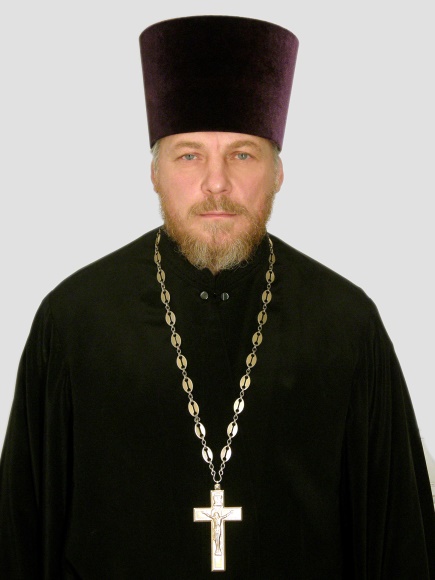 НастоятельХрам Смоленской иконы Божией Матери в Фили-ДавыдковеСветское образованиесреднееДуховное образование1990 г. – Московская Духовная Семинария1999 г. –Московская Духовная  АкадемияХиротонисан24 декабря 1989 г. в сан диакона23 февраля1991 г. в сан пресвитераДень тезоименитства29 апреляНаградыИерархические (богослужебные награды):          1993 г. – набедренник;         1996 г. – камилавка;         1998 г. – наперсный крест;         2004 г. – сан протоиерея;          2009 г. – палица;Церковные награды (Патриаршая грамота, ордена, медали):          1988 г. – Медаль прп. Сергия Радонежского 2 степени         1988 г. – Медаль прп. Сергия Радонежского 1 степени         2001 г. – Медаль св. благоверного князя Даниила Московского          2012 г. – юбилейная медаль РПЦ в память 200-т-летия победы в Отечественной войне 1812 г.         2014 г. – юбилейная медаль в честь 1000-летия преставления равноапостольного князя Владимира.         2017 г. -  Юбилейная медаль РПЦ «В память 100-летия восстановления Патриаршества в РПЦ».